Volunteer Interest Survey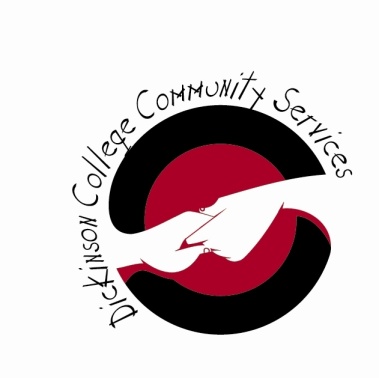 Name: __________________________________________Email: _______________________________@dickinson.eduClass Year: _____________  Phone: ____________________Below is a listing of all the CommServ programs, or weekly community service opportunities, offered by the Office of Religious Life & Community Services.  Please rank your top three programs that you are most interested in and we will send your contact information to the coordinators of your preferences. _____ America Reads – helping teach kindergarteners how to read and write (1-3 pm, Mon – Fri)_____ Big/ Little – mentoring children one on one during lunch and recess (schedule at your convenience)_____ Carlisle Tutoring – tutoring children after school (after school hours)_____ CARES – tutoring and mentoring elementary school children (Wed 3:30- 5pm)_____ DEEP – mentoring and preparing high school students for college (Tues 3:15 – 5 pm)_____ Dream Catchers – mentoring middle school students with ESL backgrounds (Tues & Thurs 6-8 pm)_____ ESL – teaching adults how to improve their English skills (once a week, schedule at your convenience)_____ Habitat for Humanity – building affordable housing to eliminate poverty (worksites on Saturdays as projects are available)_____ Prison Inmate Tutoring – tutoring inmates of a local prison to help them obtain their GED’s (schedule at inmate’s convenience)_____ Rotaract – addresses community issues on a global scale (TBD)_____ Dickinson Friends – mentoring special needs youth (Thurs 8 pm; meet with buddy once a week)_____ Senior Companions – spending time one on one with a senior citizen at Claremont Nursing Home (schedule at your own convenience)_____ ArtWorks! – assisting with an afterschool art program for middle school students _____ Additional Community Service Interest ________________________________For Office Use Only:		follow-up _____  vol. app _____  clearances _____  